Marijampolės apskrities ugdymo įstaigos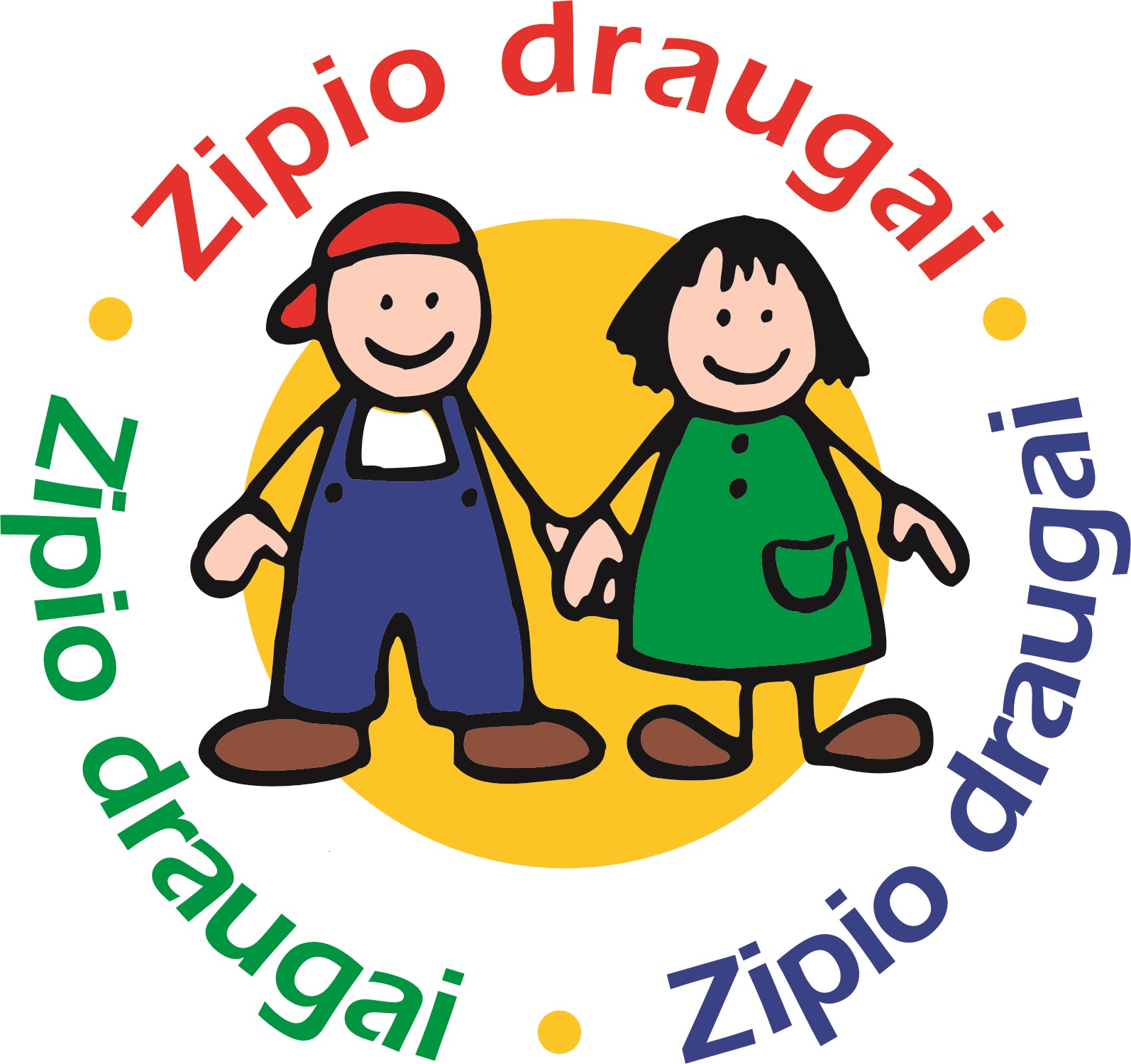 dalyvaujančios programoje „Zipio draugai“ 2019-2020 mokslo metaisMarijampolės vaikų lopšelis-darželis „Šaltinėlis“Marijampolės Mokolų mokykla –darželisMarijampolės vaikų lopšelis-darželis „Rasa“Marijampolės vaikų darželis „Linelis“ Marijampolės lopšelis-darželis „Šypsenėlė“Marijampolės vaikų lopšelis-darželis „Rūta“Marijampolės „Žiburėlio“ mokykla-daugiafunkcis centras Marijampolės vaikų lopšelis-darželis „Nykštukas“Marijampolės lopšelis-darželis „Pasaka“Marijampolės sav. Padovinio pagrindinė mokykla Marijampolės sav.Sasnavos pagrindinė mokyklaMarijampolės Petro Armino progimnazijaMarijampolės sav. Liudvinavo Kazio Borutos gimnazijaMarijampolės „Smalsučio“ pradinė mokyklaMarijampolės mokykla-darželis „Želmenėliai“Marijampolės sav. Želsvos pagrindinė mokyklaPatašinės universalus daugiafunkcis centrasMarijampolės vaikų lopšelis-darželis „Vaivorykštė“Kazlų Rūdos „Emos“ mokykla-darželisKazlų Rūdos „Saulės“ mokykla Kazlų Rūdos pradinė mokyklaKazlų Rūdos sav. Jankų pagrindinė mokyklaKazlų Rūdos sav. Plutiškių gimnazijaGelgaudiškio vaikų darželis „Eglutė“Slavikų pagrindinė mokyklaŠakių lopšelis-daželis „Berželis“ Šakių lopšelis-darželis „Klevelis“Griškabūdžio gimnazijaGelgaudiškio „Šaltinio“ specialiojo ugdymo centrasŠakių r. Sintautų pagrindinė mokyklaŠakių r. Kudirkos Naumiesčio V. Kudirkos gimnazijaŠakių r. Lukšių Vinco Grybo gimnazijaVilkaviškio vaikų lopšelis-darželis „Buratinas“Vilkaviškio r. Bartninkų Jono Basanavičiaus MDFCVilkaviškio r.  Gižų Kazimiero Baršausko mokykla-daugiafunkcis centrasVilkaviškio r. Paežerių pagrindinė mokyklaVilkaviškio r. Žaliosios Vinco Žemaičio pagrindinė mokyklaVilkaviškio r. Alvito mokykla-daugiafunkcis centrasVilkaviškio lopšelis-darželis „Pasaka“Kalvarijos sav. Jungėnų pagrindinė mokykla Kalvarijos sav. Liubavo Juozo Montvilo pagrindinė mokyklaKalvarijos vaikų lopšelis-darželis „Žilvitis“